Gathering Music- "God Is on the Move," by 7th Time DownWelcome and Announcements Call to Worship (taken from Psalm 27)L:  The Lord is our light and salvation, whom shall we fear?P:  The Lord is our stronghold, of whom shall we be afraid?L:  We believe that we shall see the goodness of the Lord in the land of the livingP:  Wait for the Lord, be strong and let your heart take courage*Opening Hymn - UMH #157, "Jesus Shall Reign”*Affirmation of Faith – UMH #881, Apostles CreedChildren's TimeJoys and ConcernsPastoral Prayer and the Lord’s PrayerResponse to Prayer- FWS #2087, "We Will Glorify the King of Kings"Scripture Readings- Isaiah 9: 1-4                                   Matthew 4: 12-25Sermon – "Three Dimensional Discipleship" Pastor John Keretzman*Closing Hymn - FWS #2101, "Two Fishermen"*Benediction*Postlude- "Love the Lord Your God," by Lincoln Brewster*Indicates stand if ableAnnouncements:Attendance from 1/15/23: 8:30am-14/ 10:30am – 44 TOTAL 58, Seekers Class (ZOOM & in person) 7 Tellers: Jean Domin Offering: $8,469.00 Flowers: Marty and Bob Meissner in honor of their wedding anniversary. Bringing Back the Souper Bowl!!! Come one, come all, and raise a spoon to the annual Souper Bowl event! Ok, so we had to skip it for a few years, but we are back in business with one of our church family favorites. After the 10:30 service on February 12, we will be enjoying fellowship with a variety of soups guaranteed to warm your tummies before you head home for the big game. Bring a crockpot of your favorite soup, or just come and enjoy. The sign-up sheet will be in the usual spot to give the organizers an idea of how many of you will be slurping up the good stuff. Bowls, mugs, spoons, and crackers will be provided, but if you want to bring along your mega muffin tins and enjoy 6 at once, feel free! Be sure to bring a can of soup for the Food Pantry collection. See you there!!!!Book Club: Do you like to read and discuss what you’ve read? Then we have a place for you. The women of the church are starting a book club again. We will be meeting on Monday, February 23, at 10am. Our first book is The Four Winds by Kristin Hannah. Please join us. Call or text Beth Keretzman with questions at 484-400-4419.Thank You Bethel!  The Finance Team reports that we have made all our payables for Year 2022, including our Conference Monthly Payments.  Thank you to all who completed their 2022 estimates and to those who gave extra to our request.  It was needed and we are grateful.   If you have not made your 2023 Estimate, we would appreciate it so that we can begin to plan for this year.  Jean Domin, Financial SecretaryVacation Bible School!  Let the games begin! VBS Planning meeting for determining week and program will be Sunday, January 29, 12:00 P.M. in Board Room. Grab a coffee and snack after church and join me! I will prepare some program options that I think will work. We should be able to do this in one hour. You might not be interested in this planning session but please prayfully consider a part that you could play in VBS. Many opportunities and no commitment is too small! Let me know any questions you may have.  Jean DominBlanket Collection: January is the month to focus on the Church World Services Blanket collection.  If you are moved to provide a bit of warmth for someone, the envelopes for your donations are available in the pews. Today is the last day for the sock/mitten/hat/scarf tree.  If you have items that you forgot, contact Terry Miller at 610.506.8455Bible Study:  “Praying the Psalms” Bible Study will continue to meet in the cafe on Thursdays, at 1:00pm and 7:00pm. The purpose of the study is to help you to be able to use the Psalms in your devotional life. Bring your Bible and a notebook.Prayers of Celebration, Thanksgiving, and Petition: Pray for those who are ill, homebound, receiving treatment or recovering from illness or surgery: Darwin Shafer; Skylar Steele; Joan Spiece; Barb Cutillo; Caitlyn Ferris (cancer), wife of Mark Ferris, Jr.; Ronald Hopson; Beverly Brittingham’s brother Stephen Brown (cancer); Linda and Jeff Bardsley; school and college students; family and friends struggling with addiction; physical and emotional well-being. Other prayer needs: Military personnel; employment concerns of members; those in recovery and quarantine with Covid-19.Week at a Glance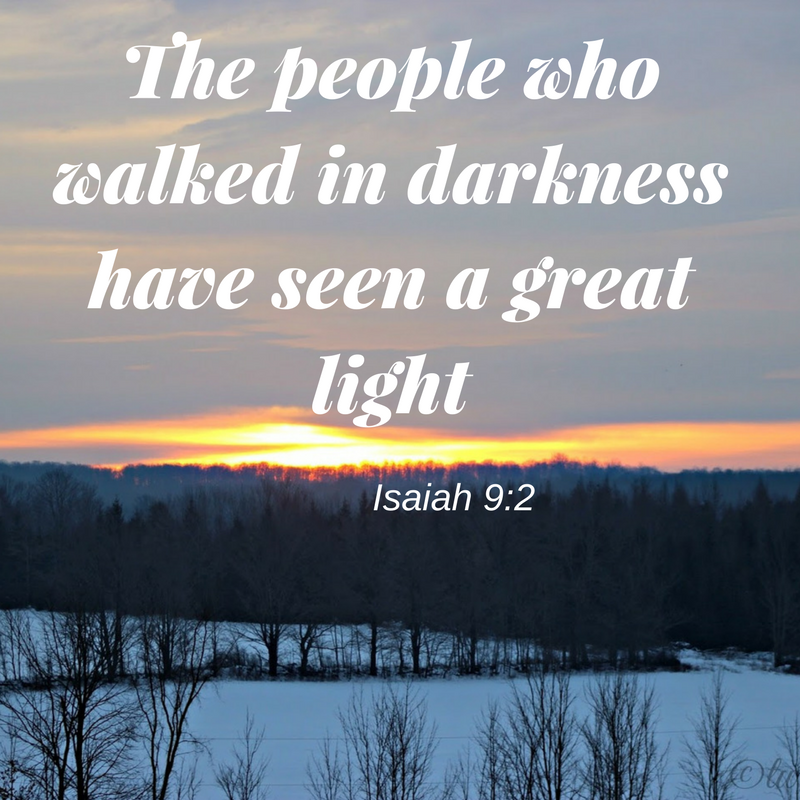 Sunday, January 22, 2023 10:30am ServiceThird Sunday after the EpiphanyOur Mission - Bethel United Methodist Church seeks to be a church that fulfills the spiritual needs of the community, shows God’s love to all, and serves God in all it does.952 Bethel Church Road, Spring City PA 19475 ~ Phone: 610-495-6807/610-495-8843Pastor John Keretzman Pastor’s Cell Phone: 484-333-4409 	email: pastorjk11@gmail.com  https://bethelumchurch.com/     Church email: betheloffice952@aol.com         Sandy Davies – PianistDateTimeMeetingPlaceSun, Jan 228:30am9:00am10:30amPraise ServiceSeekers ClassWorship Service & Children Sunday SchoolSanctuaryRoom B7Sanctuary & Room 204Mon, Jan 23Tues, Jan 24Wed, Jan 25Thurs, Jan 261:00pm & 7:00pmBible StudyCafeFri, Jan 27Sat, Jan 287:00am-4:30pmWalk to EmmausEntire BuildingSun, Jan 298:30am9:00am10:30amPraise ServiceSeekers ClassWorship Service & Children Sunday SchoolSanctuaryRoom B7Sanctuary & Room 204